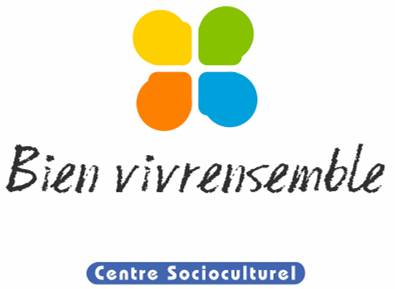 CANDIDATURE POUR LES ACCUEILS COLLECTIFS DE MINEURS Un dossier incomplet ne sera pas acceptéUn seul dossier par personne ! Tout changement devra être modifié sur le dossier en coursSeptembre 2023 à Août 2024Je postule Animateur	 Directeur	 Bénévole BAFA (validé par jeunesse et sports)préciser le thème du stage d’approfondissement :  BAFA Stagiaire depuis le : Nombre de demi-journées validées :  BAFD	 BPJEPS BAFD Stagiaire depuis le : Nombre de demi-journées validées :  SB ou BNSSA 	 PSC 1			 Permis de conduire Autres : 	 Non diplôméFICHE DE RENSEIGNEMENTSNOM : NOM de jeune fille :  	Prénom : Adresse : Code Postal : 	Ville : Portable :  	Mail : Date de Naissance :  	Lieu de naissance : Nationalité : N° Sécurité Sociale du candidat : (Ne pas noter le n° de Sécurité Sociale des parents, se renseigner auprès de la C.P.A.M. pour connaître son n° de sécurité sociale personnel).Situation de famille : 	Nb de personnes à charge : Profession / Autres : Loisirs pratiqués : FORMATIONSDiplôme préparé en 2023-2024 : VOS MOTIVATIONS :(en cas de non réponse, votre candidature ne sera pas étudiée en priorité !)EXPERIENCES PROFESSIONNELLES DANS L’ANIMATION :Après avoir déposé ce dossier, je m’engage à signaler tout changement (disponibilité, téléphone…).J’envoie ce dossier et les pièces justificatives suivantes par mail à sebpann@gmail.com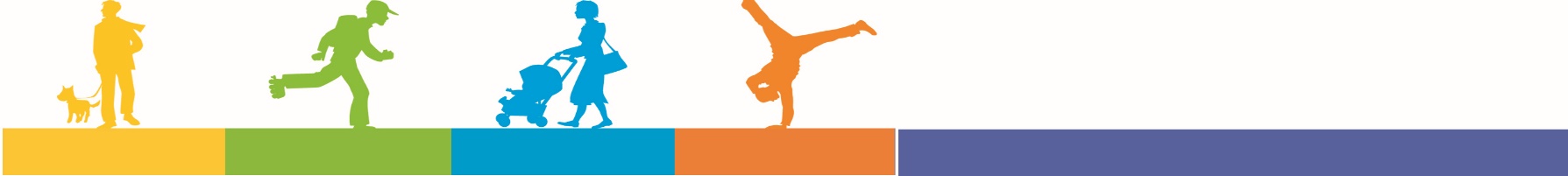 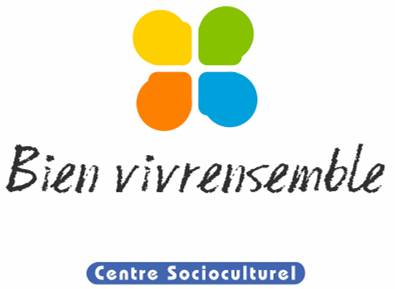 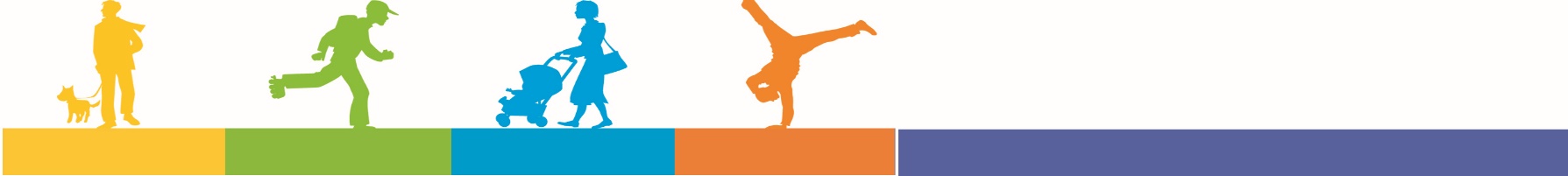  Justificatif de domicile 				 Copie de la carte de Sécurité Sociale Copie de la carte de Mutuelle			 R.I.B. à votre nom Copie du diplôme ou livret de formation	 Photocopie de la carte d’identité Copie du permis de conduire			 Certificat médical attestant que les vaccinations  Autorisation parentale pour les mineurs	     sont à jour Photo d’identitéNom : Nom de jeune fille : Prénom : N° de téléphone : cadre réservé à l’administrationDate de réception : 	ObservationsDate de dépôt de la candidatureJE POSTULEACCOMPAGNEMENT SCOLAIREPrimaireMERCREDIS RECREATIFS2023/2024PERISCOLAIRE2023/2024Automnedu 23 octobreau 03 novembre 2023Lundi 04 septembre 2023HIVERdu 26 février au 08 mars 2024Lundi 27 novembre 2023PRINTEMPSdu 22 avril au 03 mai 2024Lundi 05 février 2024JUILLETdu 08 au 26 juillet 2024Lundi 04 mars 2024AOUTdu 05 au 23 août 2024Lundi 04 mars 2024S.V.L.ColoniesLundi 27 novembre 2023Type de contrats(CDD, CDI, CEE…)Périodes d’emploiTranche d’âgesNom et adresse des employeursType d’accueil(périscolaire, A.L, Accompagnement scolaire…)